คู่มือการใช้งาน Zoom meetingสำหรับการสอบสัมภาษณ์ Onlineวันที่ 23 มีนาคม 2567หลักสูตรพยาบาลศาสตรบัณฑิต วิทยาลัยพยาบาลบรมราชชนนี อุดรธานี1) โครงการมูลนิธิพระเมตตาสมเด็จย่า2) โครงการนโยบายภาครัฐ และเอกชน3) โครงการความร่วมมือทางวิชาการ (MOU)4)โครงการอาสาสมัครสาธารณสุขประจำหมู่บ้าน/กทม. (อสม./อสส.) หรือบุตรอาสาสมัครสาธารณสุขประจำหมู่บ้าน/กทม. (บุตร อสม./อสส.)ขั้นตอนการเข้า Zoom meeting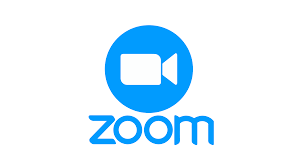 1. เปิด App Zoom meeting ขึ้นมา 2. ใส่รหัส zoom id = 409 181 4381			3. ใส่รหัสผ่าน bcnu@88  แล้วกด Continueและกรอก รหัส ตามด้วยชื่อ-นามสกุล เช่น 001 นายกิตติพงษ์  ประสงค์สุข กด Join 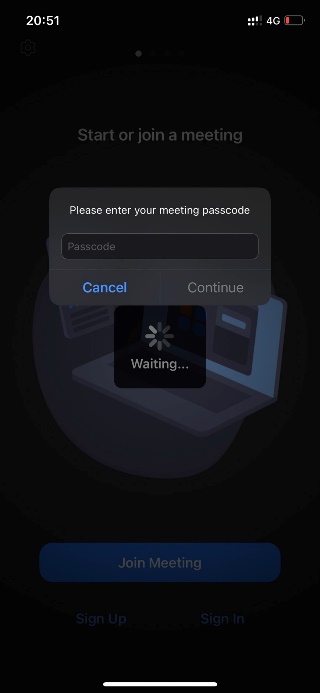 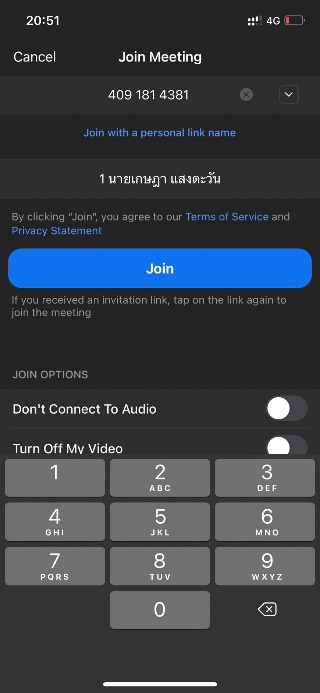 4. กด Join with Video  				5. กด Wifi or Cellular Data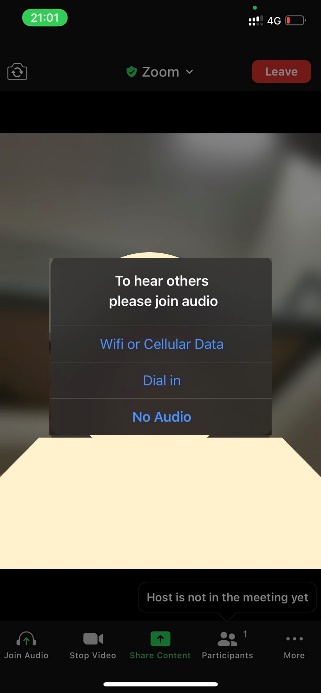 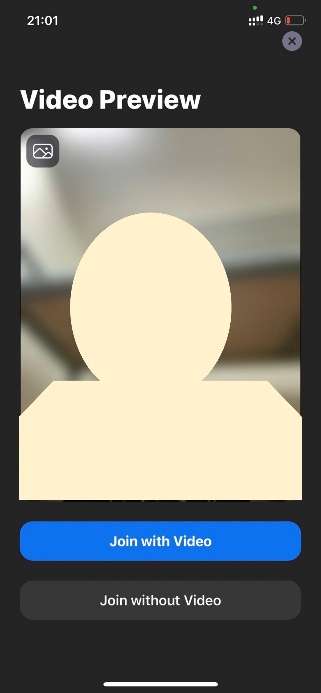 .6. รอเรียกเข้าห้องสอบทีละคน กรุณากดปิดไมค์ 	   7. เมื่อถึงคิวกรรมการเรียกเข้าห้อง จะมี popup ขึ้นมาที่หน้าจอ      ให้กด Join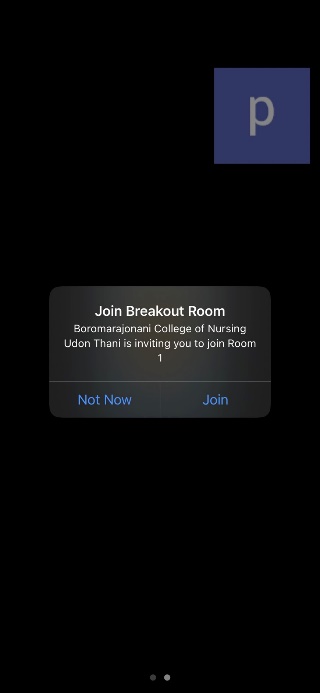 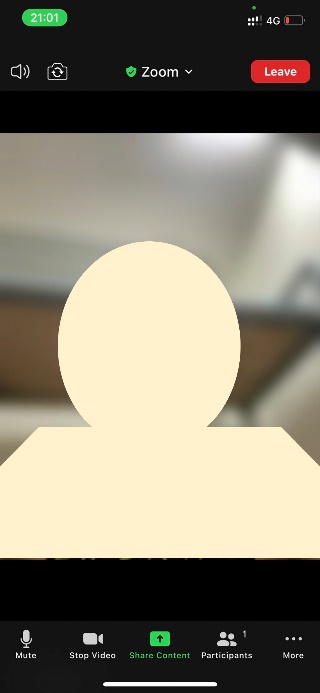 8.เมื่อสอบเสร็จให้กดไปที่หน้าจอ1ครั้ง แล้วกด Leave แล้วกด Leave Meeting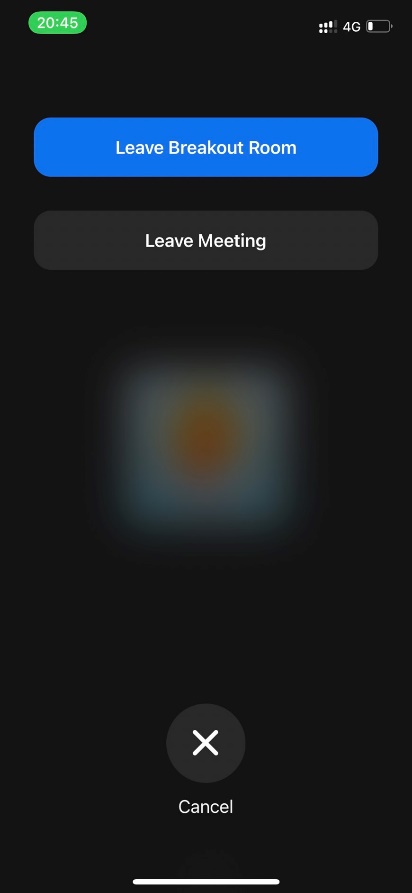 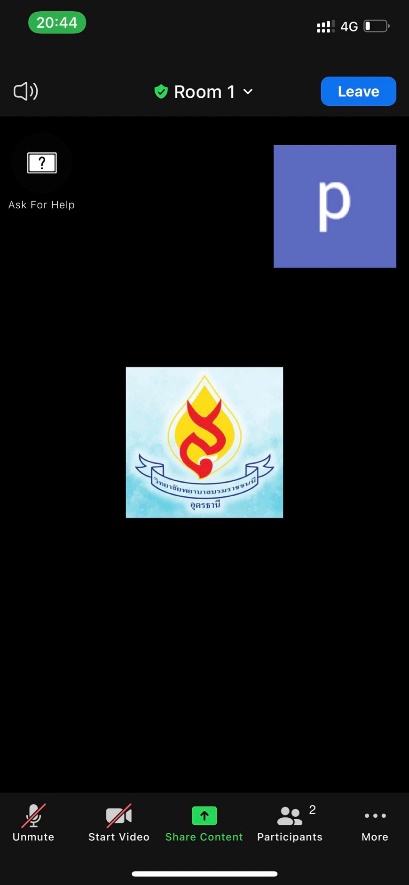 *** หากมีปัญหาในการเข้า ติดต่อที่ คุณกิตติพงษ์  ประสงค์สุข นักวิชาการโสตทัศนศึกษาโทร. 0889944263